Приложение 1 к письму министерства экономического развития и инвестиционной политики краяот                №Информационное сообщение 
для размещения на официальном сайте 
муниципального образованияКаждый пользователь сети Интернет может оценить деятельность муниципальной власти, а также государственных и муниципальных организацийЖителям (Наименование МО) предлагается оценить эффективность деятельности руководителей органов местного самоуправления 
и предприятий и учреждений, оказывающих услуги населению. Для этого 
в период до 10 апреля необходимо принять участие в интернет-опросе. Опрос проводится ежегодно в соответствии с указами Президента Российской Федерации и Губернатора Красноярского края с целью выявления проблем в основных сферах жизнедеятельности муниципальных образований и повышения результативности работы руководителей.Жители города (района) могут оценить деятельность руководителей органов власти и предприятий в сферах организации транспортного обслуживания, содержания автомобильных дорог, оказания жилищно-коммунальных услуг.Принять участие в опросе может каждый житель (Наименование МО) старше 18 лет. Для этого достаточно иметь компьютер или гаджет, подключенный 
к сети интернет. Голосование также организовано в местах, оборудованных информационно-справочными терминалами электронного правительства (инфоматами), в том числе в многофункциональных центрах.Ссылка на интернет-ресурс «Оценка деятельности руководителей» размещена на официальном сайте (Наименование МО (адрес официального сайта)), на едином краевом портале (www.krskstate.ru) и на стартовой странице инфоматов.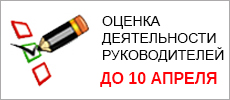 Ваше мнение важно для принятия решений!С результатами опроса можно будет ознакомиться после 1 мая 2015 года 
на официальном сайте (Наименование МО). 